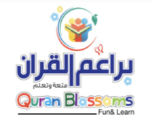 Quran Blossom Rules and Regulations1- Payment for monthly tuition should be received within the first five calendar days of the month on days Blossoms has allotted for payment. 2- Registration fees are nonrefundable even if for any reason the child is unable to complete the year in the program.  3- All fees are nontransferable. 4- Any parent who does not remit payment as per the set schedule will be called and sent a formal letter.  5- If payment is not received immediately thereafter, the child will be removed from the program. 6- Students cannot begin attending class unless the fees are paid. 7- All parents are required to submit all required documents including medical paperwork during the registration period. 8- I authorize Blossoms staff to provide my child with any Emergency Medical Care, including transferring him/her to a nearby emergency facility when I cannot be reached. 9- I will be responsible for medical charges. 10- I authorize Blossoms to take my child on educational trips outside that facility. 11- I authorize Blossoms staff to photograph and video my child in any school activities and to use photographs and videos in school presentations and other activities.  If you do not want your child to be photographed, please share that with your child’s teacher in the beginning of the school year. 12- I acknowledge that I read and agree with the terms, rules, guidelines which include the tuition payments and school time schedule of the Blossoms program. 13- I give permission to the Quran Blossoms staff to assist my child in case of bathroom accident, incident, or emergency. If you do not give permission, please communicate that with your child's teacher.14- Parents who arrive late will need to park their car and bring their child to the second floor to check in their child and pay the fees.